கேந்திரிய வித்யாலயா, உடுமலைப்பேட்டை                      केन्‍द्रीय विद्यालय, राजेंद्र रोड , उदुमलपेट तिरुपुर जिल्ला 642126  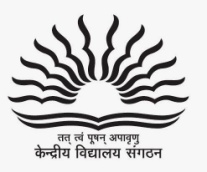       KENDRIYA VIDYALAYA RAJENDRA SALAI UDUMALPET 642126                        (Under M O E, Dept. of Education: Govt. of India)                              (Affiliation No: 1900150, School No. 59655)E Mail:  udumalpetkv@gmail.com Website: udumalpet.kvs.ac.in Phone No.  04252-296300ENROLLMENT DETAILS AS ON 01.04.2024CLASSCLASS STRENGTHNO. OF VACANCYII370III410IV400V430VI430VII410VIII400IX400X360TOTAL3610